Перелік питаньз навчальної дисципліни «Інформаційно-аналітичне забезпечення систем кібербезпеки»за спеціальності 125 «Кібербезпека» освітнього ступеня  «бакалавр»№ п/пЗміст питання1.Спосіб визначення відстані між елементами універсальної множини називають2.Окремі факти, що характеризують об’єкт, процеси та явища предметної галузі, а також їх властивості називають3. За природою знання класифікують на:4. За рівнем знання поділяються на:5.Дайте визначення поняття "Інформаційна війна"6. До логіко-лінгвістичних моделей представлення знань відносять:декларативні;функціональні класи;мережеві;синтагматичні ланцюги;RX-коди;продукційні;фреймові.7. Правила, які дозволяють зробити вибір за відсутності точних теоретичних обґрунтувань називають8.Продовжте речення " Перше і головне завдання інформаційних агресій полягає ..."9. Базовий штучний нейрон схематично в загальному випадку можна представити наступним чином:10.Які загальні парадигми навчання систем штучного інтелекту Ви знаєте?11. Основними категоріями завдань, що вирішуються експертними системами є: 12.За призначенням експертні системи діляться на:13. В залежності від зовнішнього середовища виділяють:14.За типом використання  експертні системи розрізняють:15. Задачі відображення можна розбити на класи:16.Які методи математичної статистики застосовують при створенні  експертних систем для забезпечення обґрунтованого вибору, вилучення несуттєвих ознак, що вносять додаткові спотворення при навчанні?17.Критерії оцінки якості функціонування мережі поділяються на:18.Що відноситься до інформаційних агресій?19. Що є метою інформаційної війни?20.Факти, представлені в умовній формі, зручній для передачі інформації та її обробки людиною чи автоматичними засобами називають21.Іменовану сукупність даних, що відображають стан об´єктів в певній предметній чи проблемній галузі називають22.Закономірності в предметній чи проблемній області (принципи, закони, правила, зв’язки), отримані в результаті практичної та теоретичної діяльності і професіонального досвіду, які дозволяють спеціалістам ставити та вирішувати задачі в цій області називають23.Знайдіть відповідність:а) декларативні знання  1) факти, аксіоми та правила, що відносяться до цих фактівб) процедурні знання   2) принципи, метоли, алгоритмив)  предметна область   3) знання щодо обробки інформації та методів логічного виведенняг) проблемна область   4) знання про об’єкти24.Виберіть перелік задач, що може вирішити програма моніторингу ІТ інфраструктури Splunk?25. Сканер обчислювальних систем – це?26.Як називають надсистему по відношенню до будь-якої абстрактної логічної чи математичної структури і не може бути зведений до неї27.Дії з використанням окремого комп’ютера чи взаємозалежних інформаційно-керуючих систем, що передбачають збір розвідданих або забезпечення реалізації окремих розвідувальних завдань як в кібернетичному, так і в реальному просторі називають...28.Найважливішою проблемою розробки інтелектуальних систем, тобто систем заснованих на знаннях, є 29.До функцій суматора слід віднести:30.Передатні функції можуть бути представлені:31.До нейронних мереж прямого поширення відносять:32.Серед запропонованих варіантів виберіть схему слабозв’язаної нейронної мережі: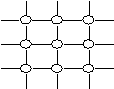 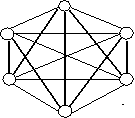 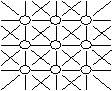             1)                 2)               3)33.Серед запропонованих варіантів виберіть схему повноз’язаної  нейронної мережі:            1)                 2)               3)34.Процес оптимізації всіх живих організмів називають:35. Які теорії з нижченаведених слід віднести до теорії генетичних алгоритмів:36. "Батьком–засновником" генетичних алгоритмів вважається:37.Вектор шуканих параметрів системи представлений у закодованому вигляді (найчастіше у двійковій системі числення), даний вектор однозначно визначає стан системи й містить всі шукані параметри. Це варіант рішення завдання пошуку параметрів системи називають?38Рішення в закодованому вигляді з використанням генетичних алгоритмів називають?39.Будь-який аналог, що використовується як «замінник» об’єкта дослідження називається40.До методів побудови функції належності відносять:41.До реальних моделей належать42.Процес визначення, до якого з декількох заданих класів належить даний вхідний набір називають задачею43.Модель, яка основана на правилах у вигляді пропозиції типу «ЯКЩО» (умова), «ТО» (дія), називається44.До логічних моделей представлених знань відносять:45.До моделей представлення знань слід віднести:46.Концепція, методологія і технологія добування і використання військової, політичної, економічної та іншої безпекової інформації з відкритих джерел, без порушення законів - для підтримки прийняття рішень у сфері національної оборони і безпеки  це...47.Інтерактивна комп’ютерна автоматизована система (програмний комплекс), що призначена для допомоги та підтримки різних видів діяльності людини при прийняті рішень стосовно розв’язання структурованих або неструктурованих проблем називають 48.Процес вибору найбільш преференційного рішення з множини допустимих рішень або упорядкування множини рішень49.Хто бере участь у процесі прийняття рішень50.Які бувають рішення?51.За ступінню структуризації проблеми рішення поділяються на:52.За кількістю етапів реалізації рішення поділяються на:53.За рівнем інформатизованості рішення поділяються на:54.За змістом рішення поділяються на:55.Системи прийняття рішень повинні бути направлені на:56.Термін "система підтримки прийняття рішень" відповідає на англійській мові абревіатурі:57.Які умови прийняття рішень Ви знаєте?58.Виберіть з переліку найбільш поширені помилки прийняття рішень ОПР59.Окремі факти, що характеризують об’єкт, процеси та явища предметної галузі, а також їх властивості називають...60.Інформація надходить до індивідуума через 61.Процес накопичення даних за рядом  показників про об'єкт управління з прив'язкою до часу називають62.Процес виявлення значення в даних, тобто виявлення в них причинно-наслідкових взаємозв'язків називають63.Процес використання значення причинно-наслідкової залежності в предметній області для прогнозу поведінки об'єкта управління в умовах дії певних факторів називають64.До добре структурованих задач відносять65.До неструктурованих задач відносять задачі66.До евристичних моделей представлення знань відносять67.Нечіткий логічний висновок являє собою68.До алгоритмів нечіткого логічного висновку слід віднести69.Системний підхід здійснюється за ...70.Інтегрована система - це... (виберіть найбільш повну відповідь)71.Сукупність функцій людини чи людино-машинного комплексу, що підлягають автоматизації називають72.Автоматизована система керування підприємством (АСК П) є73.Визначте функції людини-оператора в системі диспетчерського управління74.Яке призначення має IBM QRadar Network Insights?75.Яке призначення має IBM QRadar Incident Forensics?76.Яке призначення має IBM QRadar SIEM?77.Яке призначення має IBM Multi-site Workload Lifeline?78.Яке призначення має IBM Security Guardium Vulnerability Assessment?79.Яке призначення має BM Security i2 Analyst's Notebook?80.Яке призначення має IBM QRadar Data Store?81.Яке призначення має IBM Security Verify?82.Яке призначення має IBM Security i2 Connect?83.Яке призначення має QRadar Use Case Manager (раніше Tuning App)?84.Яке призначення має QRadar User Behavior Analytics?85.Програма, яка використовує знання фахівців про деяку конкретну вузькоспеціалізовану предметну область і в межах цієї області здатна приймати рішення на рівні експерта-професіонала називають86.Метою створення експертних систем є:87.Процес передбачення значення змінної, що приймає неперервні числові значення вирішують задачі88.До принципів системного підходу слід віднести принцип89.До властивостей складних систем відносять90.Здатність системи до цілеспрямованого пристосування називають91.До формальних моделей належать:92.До властивостей системи відносять:93.До самокерованих систем відносять керування94.Здатність зберігати деякий стан при відсутності збурень95.Здатність системи повертатись до попереднього стану, після того як вона була з нього виведена96.Якщо існує взаємооднозначна відповідність між системою і моделлю, завдяки якій можна перетворити одне подання на інше, то вони є97.До наочних моделей відносять98.До абстрактних моделей відносять99.Реалізація моделі за допомогою комп'ютера називається100.Метод конструювання моделі системи та проведення експериментів101.До еврестичних моделей відносять:  102.Яке призначення має Threat Intelligence App?103.Яке призначення має Log Source Manager?104.Яке призначення має QRadar Assistant?105.Яке призначення має QRadar Advisor with Watson?106.Як називається група особин одного виду, які мають однакову структуру генотипу й тому здатні взаємодіяти один з одним107.Фрагмент хромосоми, що кодує значення одного із шуканих параметрів системи називають108. Як називається генетична операція, при якій дві хромосоми обмінюються своїми частинами. У результаті виконання операції формується хромосома-нащадок, зібрана із фрагментів батьківських хромосом109.Генетичний оператор, який вносить зміни в структуру копії батьківської хромосоми, модифікуючи значення окремих генів у рамках дозволеного алельного алфавіту й приводить до випадкової зміни однієї або декількох позицій у хромосомі або зміні порядку розташування гені110.Один з підходів, які використовуються при побудові СШІ, напрямок у математи­чному моделюванні, що поєднує комп'ютерні методи моделю­вання еволюції; у загальному випадку це підходи до рішення рі­зного роду задач, які у тому або іншому вигляді використовують метафору "еволюційного розвитку" (спадковість, мінливість, відбір) називають111Яке призначення має QRadar Cloud Visibility?112 Яке призначення має QRadar Pulse:113Яке призначення має Splunk?